Matematyka kl. VIIZadanie na 11.05.2020(poniedziałek)Temat: Przykład rysowania figur w układzie współrzędnychObejrzyj dokładnie filmik: https://pl.khanacademy.org/math/basic-geo/basic-geo-coord-plane/quadrilaterals-on-plane/v/example-of-shapes-on-a-coordinate-planeZadanie na 12.05.2020(wtorek)Temat: Figury w układzie współrzędnychNarysuj układ współrzędnych. Zaznacz w nim punkty o współrzędnych A(-2;-4)  B(1;2) C(6;2) D(6;-4). Połącz punkty ABCD i napisz jaka to figura?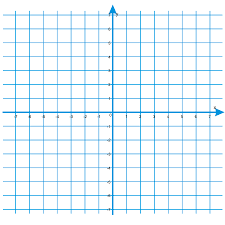 Zadanie na 13.05.2020(środa)Temat: Długości odcinków w układzie współrzędnych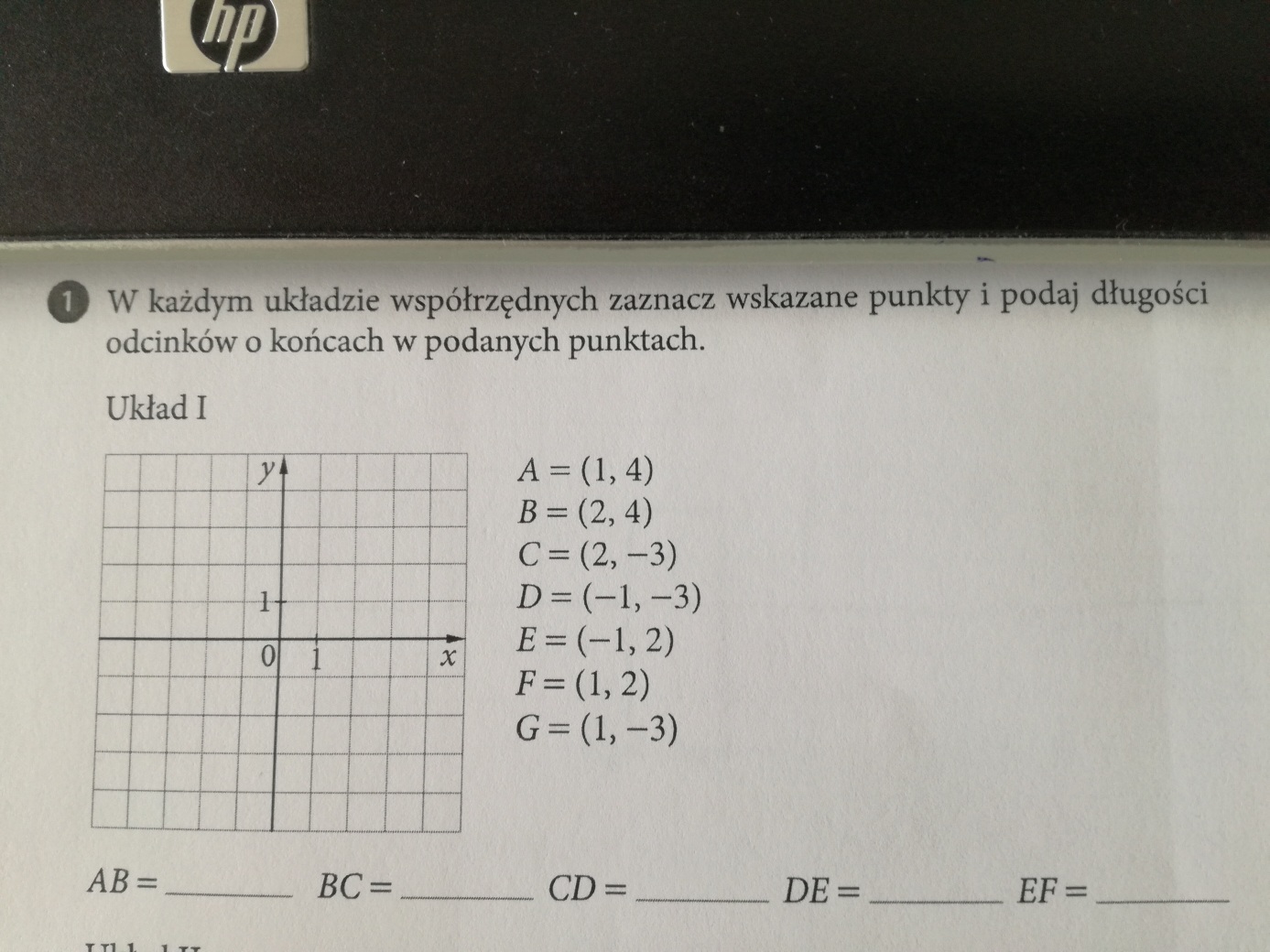 Zadanie na 14.05.2020(czwartek)Temat: Pola figur w układzie współrzędnych Narysuj prostokąt w układzie współrzędnych o wierzchołkach: A(-1;-3) B(1;-3)  C(1;2)  D(-1;2). Oblicz pole tego prostokąta. ( Przypomnę, że pole prostokąta obliczamy mnożąc długość krótszego boku i dłuższego boku)Wykonane zadania prześlijcie na mojego maila (a.fedak@soswnowogard.pl) Uwaga rodzice/opiekunowie: Proszę zachęcać, wspierać i pilnować a w razie potrzeby pomagać swojemu dziecku, aby systematycznie najlepiej zgodnie        z planem lekcji wykonywało zadania i robiło notatki w zeszycie.  Pozdrawiam Anna Fedak